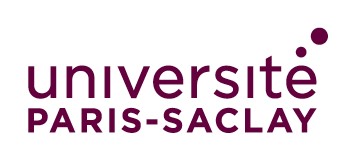 DÉPÔT DE CANDIDATURESCRUTIN du 18 au 19 mai 2021 Collège BIATSS dit « des personnels ingénieurs, administratifs, techniques, ouvriers et de service »Conseil de la Faculté Jean Monnet – Droit-Économie-GestionA remettre / déposerDirection de l’UFR – Bât A 3ème étage – 54 boulevard Desgranges 92330 SceauxDdgs.ufr-deg@universite-paris-saclay.frImpérativement avant le 06 mai 2021 midi (12h00)NOM DE LA LISTE (tel qu’il apparaîtra sur le bulletin de vote) : 		Le cas échéant, appartenance syndicale ou soutien(s) dont bénéficie la liste des candidats :	PROFESSION DE FOI (2 pages A4 maximum) : si elle n’est pas jointe au présent dépôt, elle devra être envoyée par voie électronique ou par dépôt. La production d’une profession de foi ne conditionne pas la recevabilité de la liste.LISTE DES CANDIDATS DANS L’ORDRE PREFERENTIEL (obligatoirement en alternance F/H ou H/F) :• La liste peut être incomplète.• La liste doit être accompagnée d’une déclaration de candidature individuelle signée par chaque candidat.NOMBRE DE SIEGES A POURVOIR : 3 titulaires Les listes sont invitées à s’assurer de l’inscription de leurs candidats sur la liste électorale préalablement au dépôt.Délégué de listeIl convient de convient de désigner un délégué de liste, lui-même candidat, qui peut être appelé à participer au comité électoral consultatif : 	Nom, Prénom :	Téléphone :	Adresse email :	Le délégué de liste est volontaire pour être membre du bureau de vote.Le délégué de liste représente la liste dans l’éventualité où le comité électoral consultatif doit être convoqué après la date de dépôt des candidatures.Un délégué de liste peut représenter plusieurs listes.Nom et prénom du représentant (déposant) de la liste : 	Signature : ORDRESexe (F/H)NOMPRENOMEtablissement ou ONR/OR de rattachementStructure de rattachementcomposante, département, services centraux…123